Comunicado de prensaEn la ciudad de Washington:Nadine GhannamTeléfono: +1 (202) 473-3011	Correo electrónico: nsghannam@ifc.orgDoing Business 2011: Granada, uno de los líderes mundiales en mejoras de regulación de negocios para empresarios localesCiudad de Washington, 4 de noviembre de 2010. Granada figuró entre las 10 economías del mundo que mejoraron en forma más pronunciada su entorno de negocios, según Doing Business 2011: Creando oportunidades para los emprendedores, octavo de una serie de informes anuales publicados por el Banco Mundial y la  IFC.Tras introducir mejoras en materia de ejecución de contratos y administración aduanera en 2008/2009, Granada implementó el año pasado tres reformas adicionales en materia de regulación de negocios, con lo cual su posición en la escala global de facilidad para hacer negocios pasó de 98 a 92 entre las 183 economías examinadas por Doing Business. Granada facilitó la creación de negocios transfiriendo las responsabilidades del registro de comercio de los tribunales de justicia a la administración civil, redujo a la mitad el tiempo necesario para transferir  propiedades, y mejoró la administración aduanera.En otra zona del Caribe, Jamaica facilitó las transferencias de propiedades reduciendo los impuestos y tarifas de estas operaciones. Las autoridades también implementaron procedimientos agilizados y pusieron en marcha un sistema en línea para obtener información del registro de sociedades. Haití facilitó la creación de empresas eliminando el requisito de revisión de la ley de constitución de empresas por parte de la oficina del Presidente o el Primer Ministro.Gobiernos de 117 economías del mundo llevaron a cabo 216 reformas en materia de regulación de negocios encaminadas a facilitar la creación de una empresa y llevar a cabo operaciones de comercio internacional, fortalecer la transparencia y los derechos de propiedad y hacer más eficientes los procedimientos de resolución de diferencias comerciales y de quiebras.A escala mundial, el más alto grado de facilidad para hacer negocios con que cuentan los empresarios locales se da en las economías de alto ingreso de la Organización para la Cooperación y el Desarrollo Económicos. No obstante, en los últimos cinco años las condiciones se han visto facilitadas en alrededor del 85% de las economías del mundo, gracias a  1.511 mejoras implementadas en las regulaciones empresariales.. Para ilustrar las mejoras acumulativas, en Doing Business 2011 se introdujo una medición adicional que calcula la magnitud de los cambios realizados desde 2005 en 174 economías.Entre las 40 economías que más han avanzado en los últimos cinco años en esta medición figuran China, la República Árabe de Egipto, Nigeria e India, países que reúnen, en conjunto, más del 40% de la población mundial. Colombia y Perú figuraron también entre las economías que más han hecho por mejorar sus sistemas de regulación empresarial. “Los gobiernos del Caribe, como los de otras regiones, han venido acelerando el proceso de mejoramiento de su entorno de negocios para fortalecer y brindarle más oportunidades a los empresarios locales”, expresó Sylvia Solf, autora principal del informe. “Pequeños estados insulares, como Granada, Cabo Verde y Brunei Darussalam, han venido prestando atención a la calidad de la regulación de negocios para hacer más competitivas a sus economías y respaldar una mayor creación de empleo por parte de las empresas locales”.Acerca de la serie de informes Doing Business En Doing Business se analizan las regulaciones que se aplican a las empresas de una economía durante su ciclo de vida, incluyendo su creación y el manejo operativo, el comercio transfronterizo, el pago de impuestos y el manejo de los procesos de quiebra. En el informe no se miden todos los aspectos del entorno de negocios que impactan a las empresas y a los inversionistas. Por ejemplo, no se mide la seguridad, la estabilidad macroeconómica, la corrupción, el nivel de especialización ni la solidez de los sistemas financieros. Las conclusiones del reporte han generado debates sobre políticas públicas en más de 80 economías y han hecho posible la elaboración de un creciente número de trabajos de investigación sobre la relación entre regulación a nivel de empresas y resultados económicos alrededor del mundo. Para obtener información adicional sobre la serie de informes Doing Business, visite el sitio web: www.doingbusiness.org.Acerca del Grupo del Banco MundialEl Grupo del Banco Mundial es una de las mayores fuentes mundiales de financiamiento y conocimientos para países en desarrollo. Está formado por cinco instituciones estrechamente relacionadas: el Banco Internacional de Reconstrucción y Fomento (BIRF), la Asociación Internacional de Fomento (AIF), la Corporación Financiera Internacional (IFC), el Organismo Internacional de Garantía de Inversiones (MIGA) y el Centro Internacional de Arreglo de Diferencias Relativas a Inversiones (CIADI). Cada una de esas instituciones cumple un papel bien definido en la misión de combatir la pobreza y mejorar las condiciones de vida de la población del mundo en desarrollo. Para obtener información adicional, visite los siguientes sitios web: www.worldbank.org, www.miga.org y www.ifc.org.Para obtener información adicional relativa a Doing Business 2011 sírvase comunicarse conNadine Ghannam +1 (202) 473-3011				Correo electrónico: nsghannam@ifc.org				Personas de contacto para preguntas de regiones específicas relativas a Doing Business 2011:América Latina y el Caribe
Adriana Gómez +1 (202) 458-5204 			Gabriela Aguilar +1 (202) 473-6768
Correo electrónico: agomez@ifc.org			Correo electrónico: gaguilar2@worldbank.org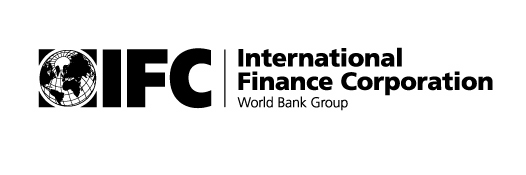 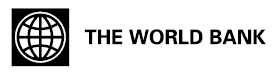 